PREFEITURA MUNICIPAL DE PONTE NOVA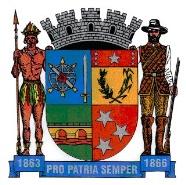 SECRETARIA DE EDUCAÇÃOESTADO DE MINAS GERAIS1° PeríodoNome:_______________________________________________        A cidade de Ponte Nova é um município brasileiro do estado de Minas Gerais.localizada na zona da mata está comemorando mais um aniversário mais uma data especial 154 anos!!!        A nossa cidade é cheias de histórias, atrativos e muitas diversões.                   As cidades de forma geométricas 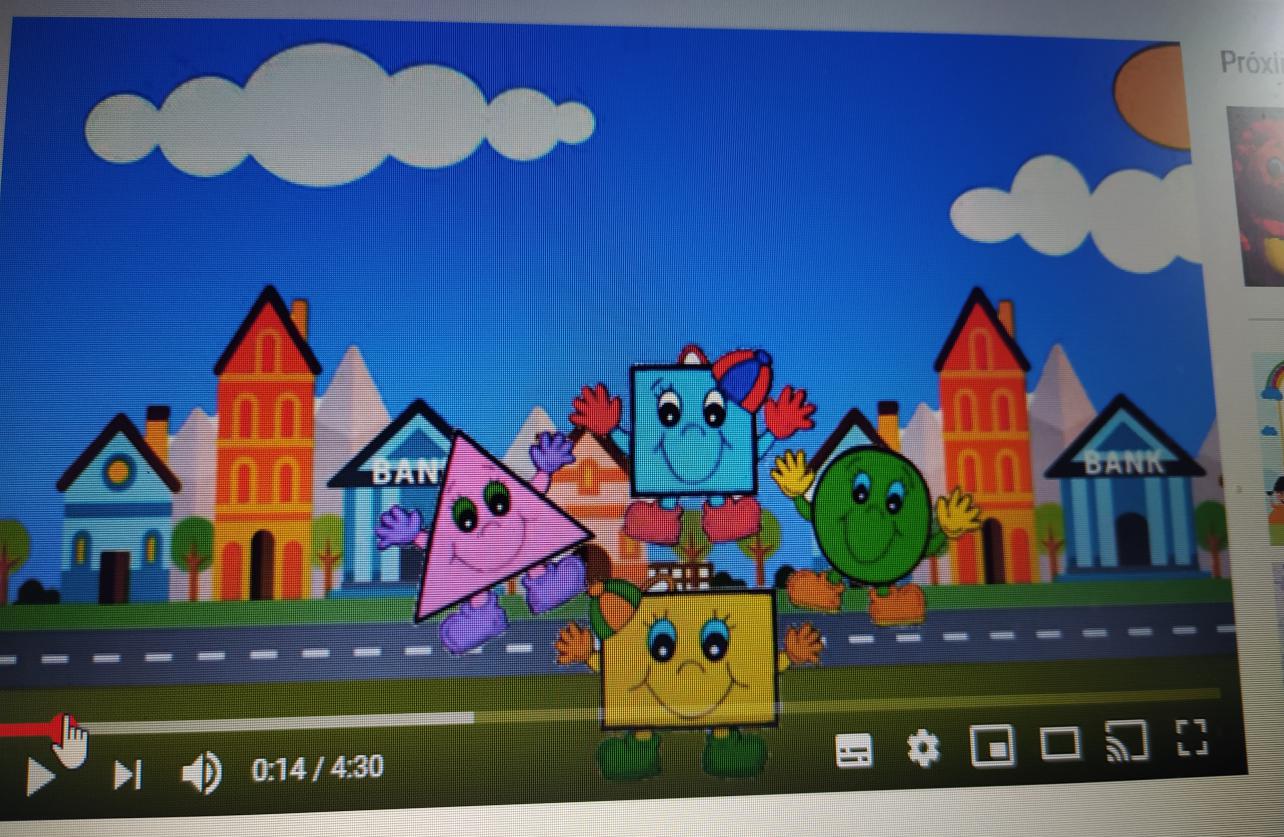 Acesse o link: https://youtu.be/vrMbowzuEoQ  Assista a historinha com seus familiares e faça o reconto com eles do que achou da história.Quantos personagens apareceram na história? Escreva em seu caderno de Português a quantidade por extenso.Que tal treinar a escrita do seu nome,vamos escrever seu lindo nome completo em seu caderno.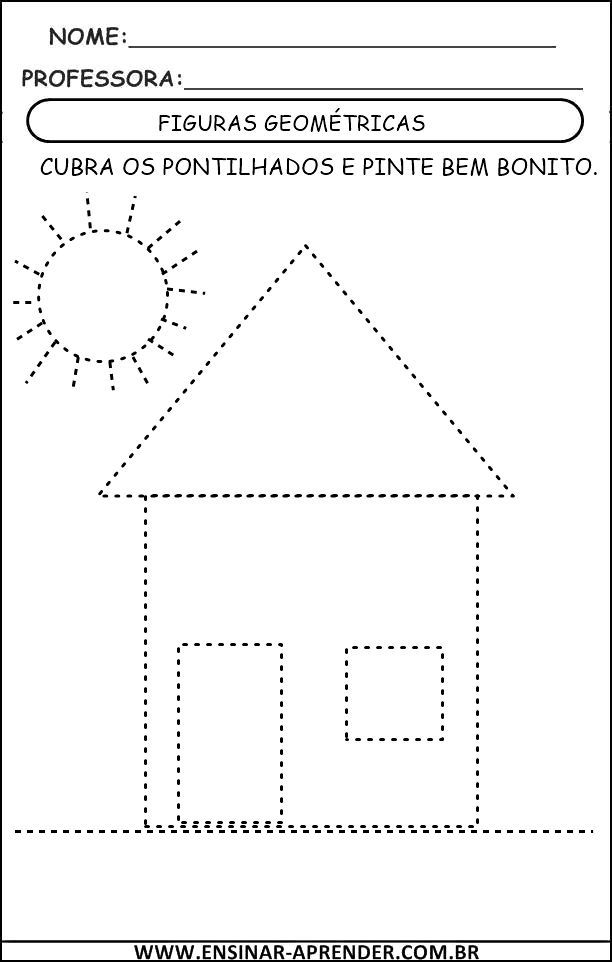 Coloque no quadrado o que tem na sua rua ou cidade que você gosta!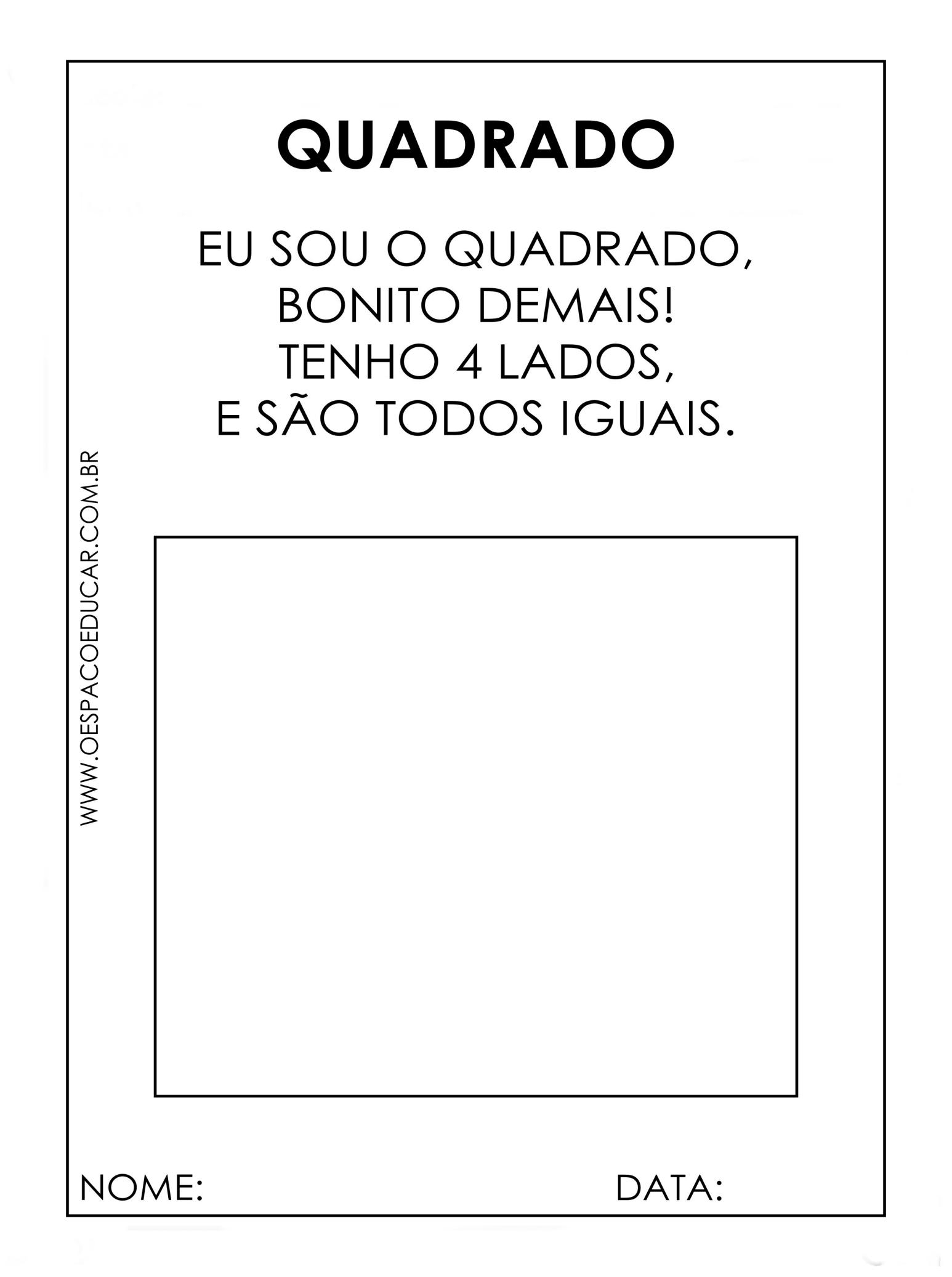 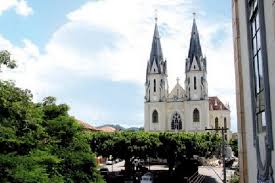 Parabéns Ponte Nova!!!!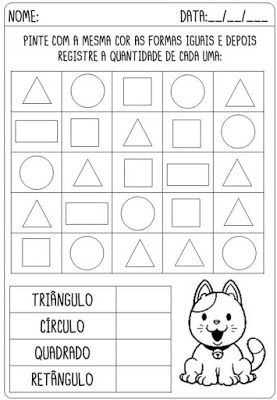 Cuide da sua cidade, mantenha ela limpa!!!!!!!!!!!Vamos colorir e fazer a contagem!!!!!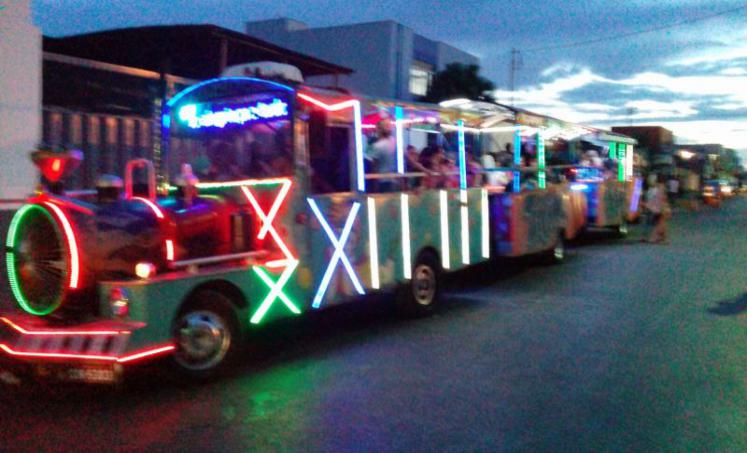 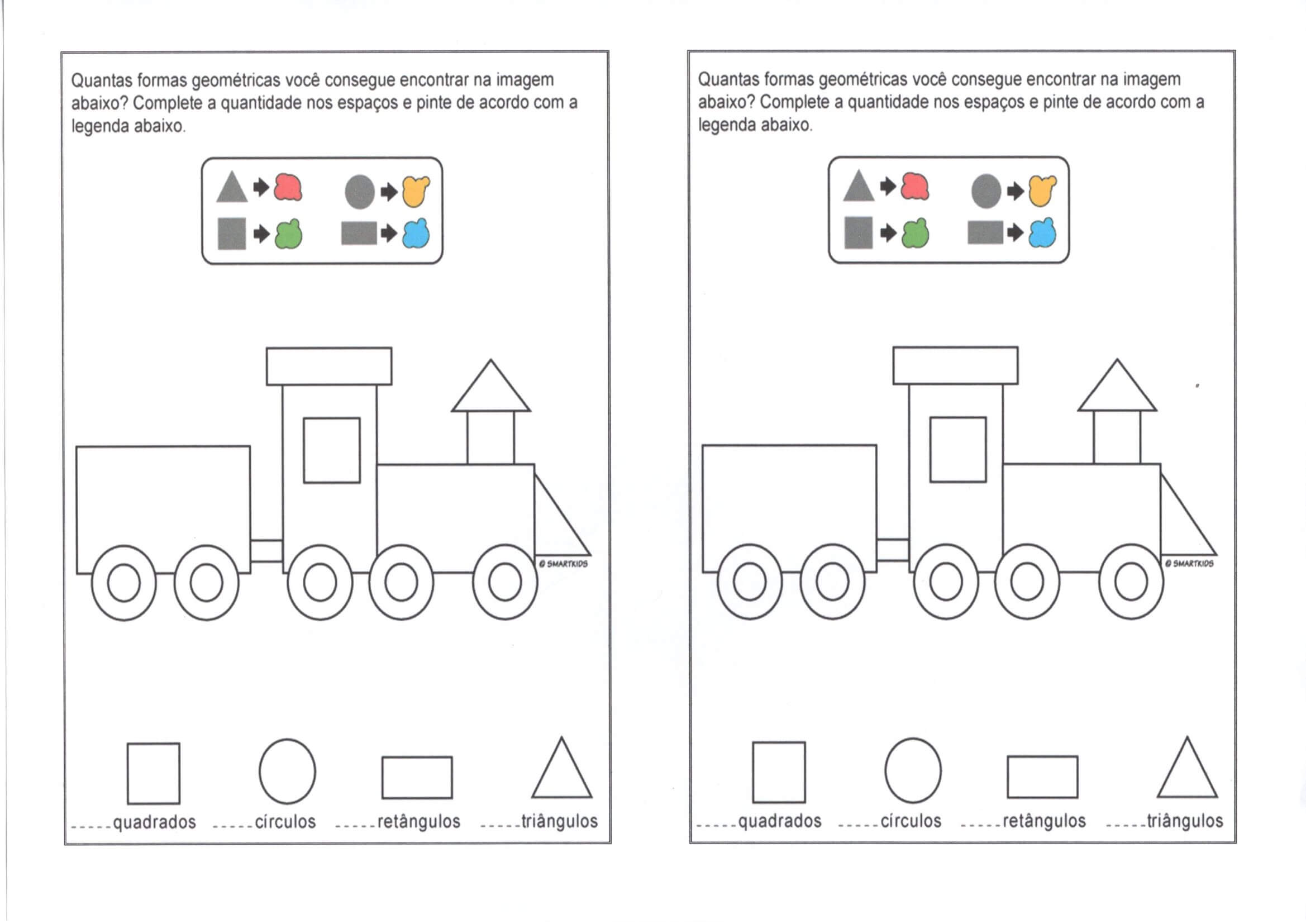 